eZ©gvb miKv†ii 13 eQ‡ii Kvh©µg / AR©b/ mvdj¨Mv_v(2109-2021)Lyjbv wmwU K‡c©v‡ikb GKwU †mev g~jK cÖwZôvb| Lyjbv kn‡ii wewfbœ †fŠZ AeKvVv‡gv, †Wª‡bR e¨e¯’v,eR¨© e¨e¯’vcbv, Rb¥-g„Zz¨ mb` cÖ`vb,wbivc` Lv`¨ wbwðZKiY, meyR cwimi Dbœqb, Rjvavi msiÿY, Kei¯’vb, kk¥vb, gmwR`, gw›`i, wMR©v Dbœqb BZ¨vw`‡Z G cÖwZôvbwU Aweivg KvR K‡i P‡j‡Q| GQvov Lyjbv kni wewfbœ cÖvK…wZK `y‡h©vM †hgb NywY©So, eb¨v, jebv³Zv BZ¨vw`‡Z ÿwZMÖ¯’ bvMwiK‡`i wewfbœ †fŠZ myweavw` †givgZ I cybe©vmbK‡i _v‡K| Lyjbv wmwU K‡c©v‡ik‡bi Ò13  (†Zi) eQ‡ii mvdj¨Mv_vÓGi wPÎ Zz‡j aiv n‡jv|Lyjbv kn‡ii hvbRU mgm¨v, iv¯Ív †givgZ I bZzb iv¯Ív wbg©v‡Yi j‡ÿ¨ Ò Lyjbv wmwU K‡c©v‡ik‡bi ¸iæZ¡c~Y© I ÿwZMÖ¯’ iv¯ÍviDbœqb I cybe©vmbÓkxl©K cÖKí MÖnY Kiv n‡q‡Q| GB cÖK‡í hvbRU mgm¨v mgvav‡bi Rb¨ 20wU †gv‡oi Dbœqb KvR Pjgvb Av‡Q| GB cÖK‡íi KvR †kl n‡j Lyjbvi iv¯Ív I dzUcvZ Gi`„k¨cU cv‡ë hv‡e|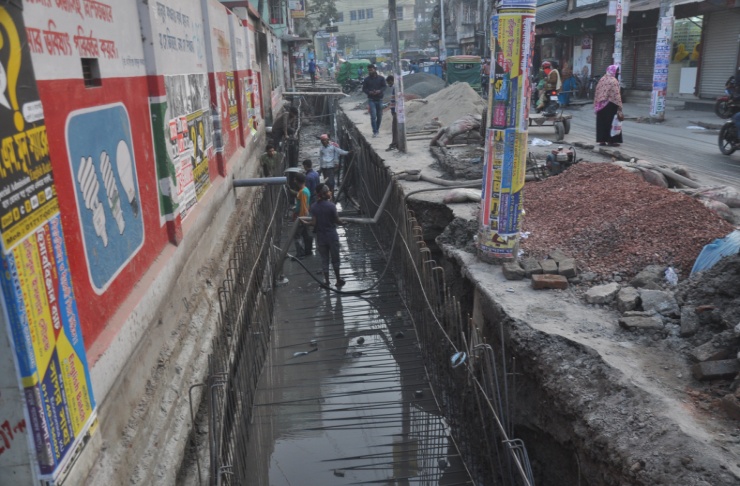 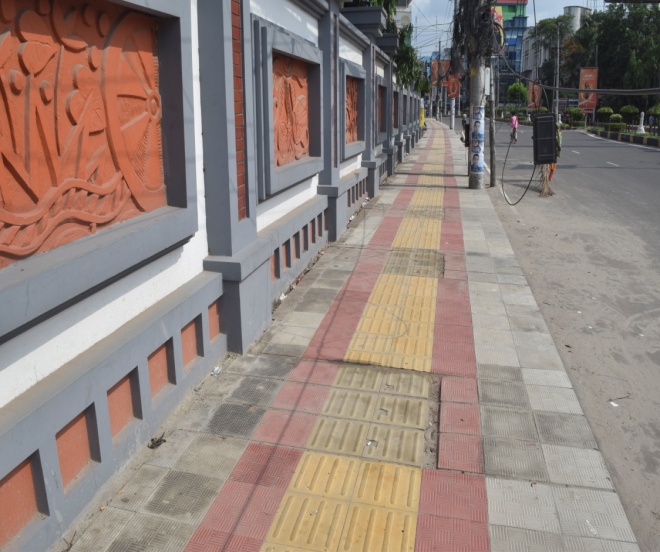                                                     ‡Wªb I dzUcvZLyjbv kn‡ii AwZ ¸iæZ¡c~Y© iv¯Ívi ms‡hvM ¯’‡j Ges wgW-AvBj¨v‡Û weMZ eQ‡i m‡›`Šh© ea©‡bi KvR Kiv n‡q‡Q hv kn‡ii hvb-RU wbim‡b KvR Ki‡Q|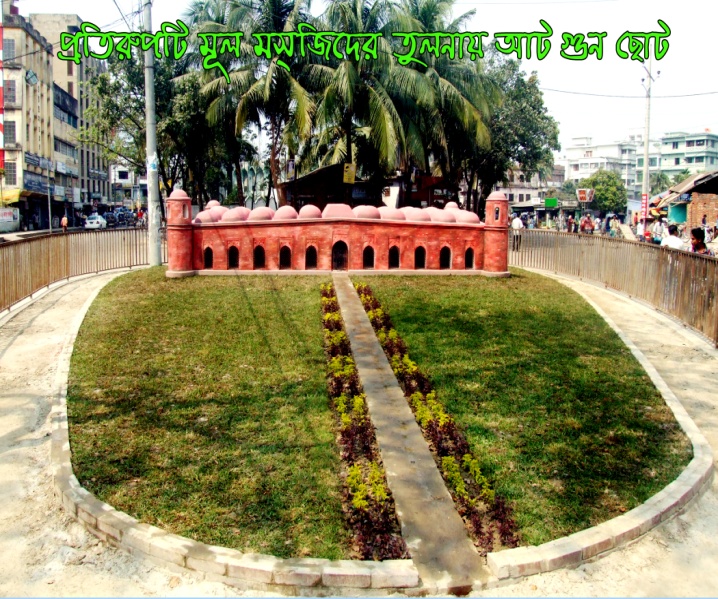 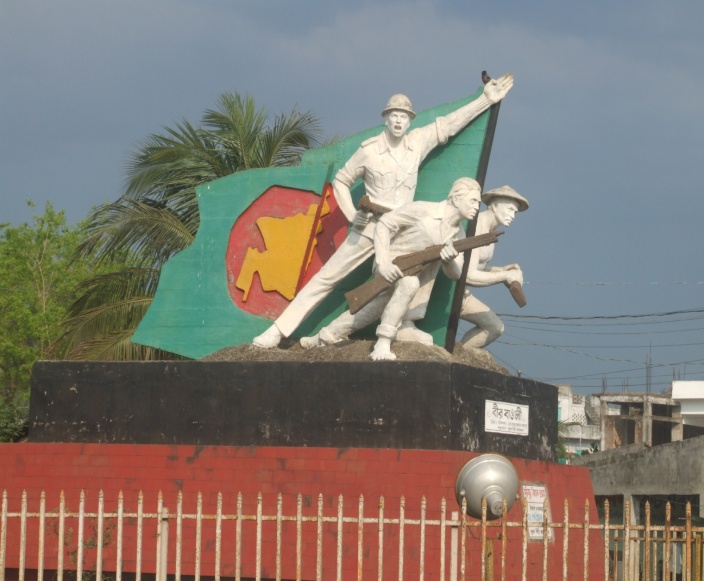                                           wgW-AvBj¨v‡Û weDwUwd‡Kkb Lyjbv kn‡ii eR©¨ e¨e¯’vcbvi Rb¨ wewfbœ ¸iæZ¡c~Y© ¯’v‡b †m‡KÛvix UªvÝdvi †ókb ¯’vcb Ki vn‡q‡Q| †hLvb †_‡K Lyjbv wmwU K‡c©v‡ik‡bi cwi”QbœZv Kg©xiv gqjv-AveR©bv msMÖn K‡i ivRevÜ Wvw¤ús †ók‡b wb‡q hvq|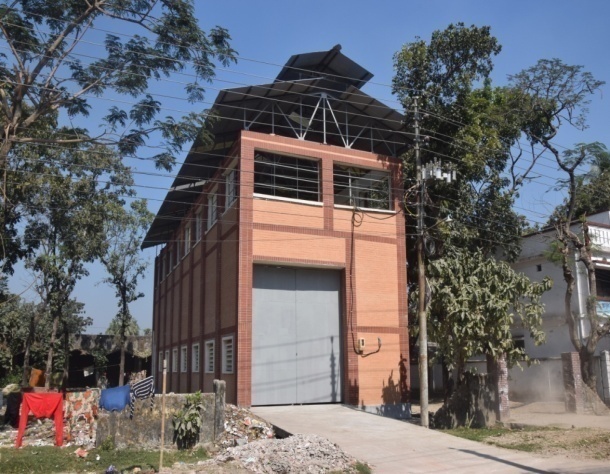 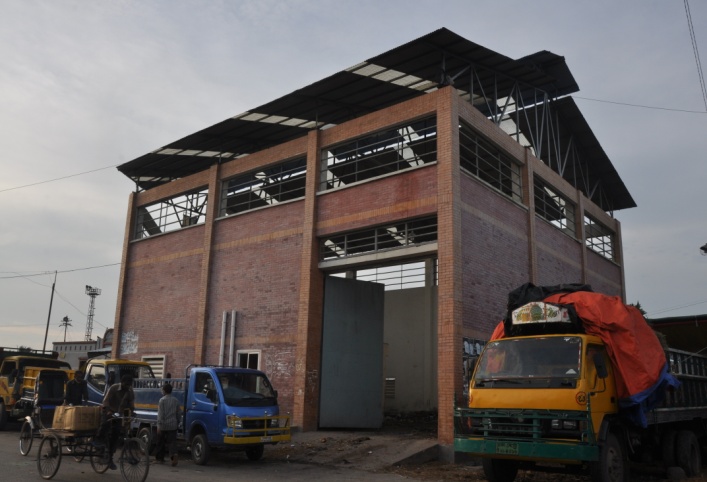                  Lyjbv †m‡KÛvix UªvÝdvi †ókb di I‡qó g¨v‡bR‡g›ULyjbv kn‡iiKei¯’vb, kk¥vb, gmwR`, gw›`i, wMR©vDbœq‡b †Kwmwm Aweivg KvR K‡i hv‡”Q wKš‘ kn‡ii RbmsL¨v Ges emwZ Av‡iv we¯Í…Z nIqvq GLb mgqG‡m‡Q Av‡i vRwg AwaMÖnb K‡i Kei¯’v‡bi RvqMv e„w× Kiv|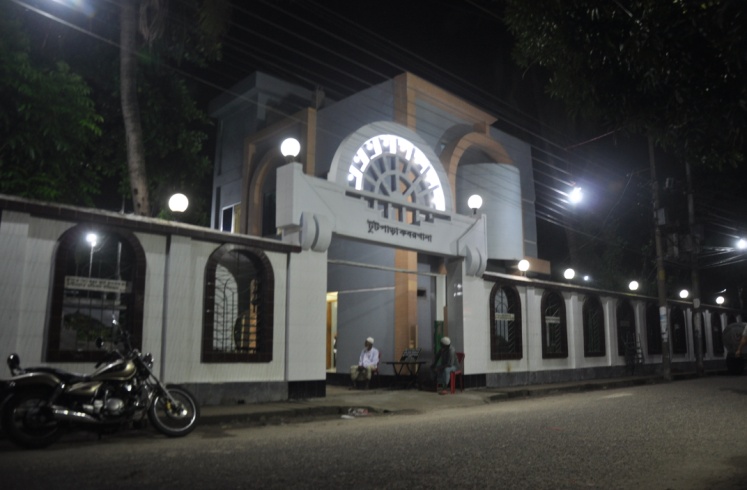                                                         UzUcvov KeiLvbvLyjbv kn‡ii †Ljvi gv‡Vi ms¯‹v‡i †Kwmwm ¸iZ¡c~Y© f~wgKv cvjb K‡i _v‡K|GQvov kn‡ii wewfbœ ¸iæZ¡c~Y© †iv‡Wi cv‡k¦© I cv‡K© cvewjK Uq‡jU Gi myweav w`‡q _v‡K| 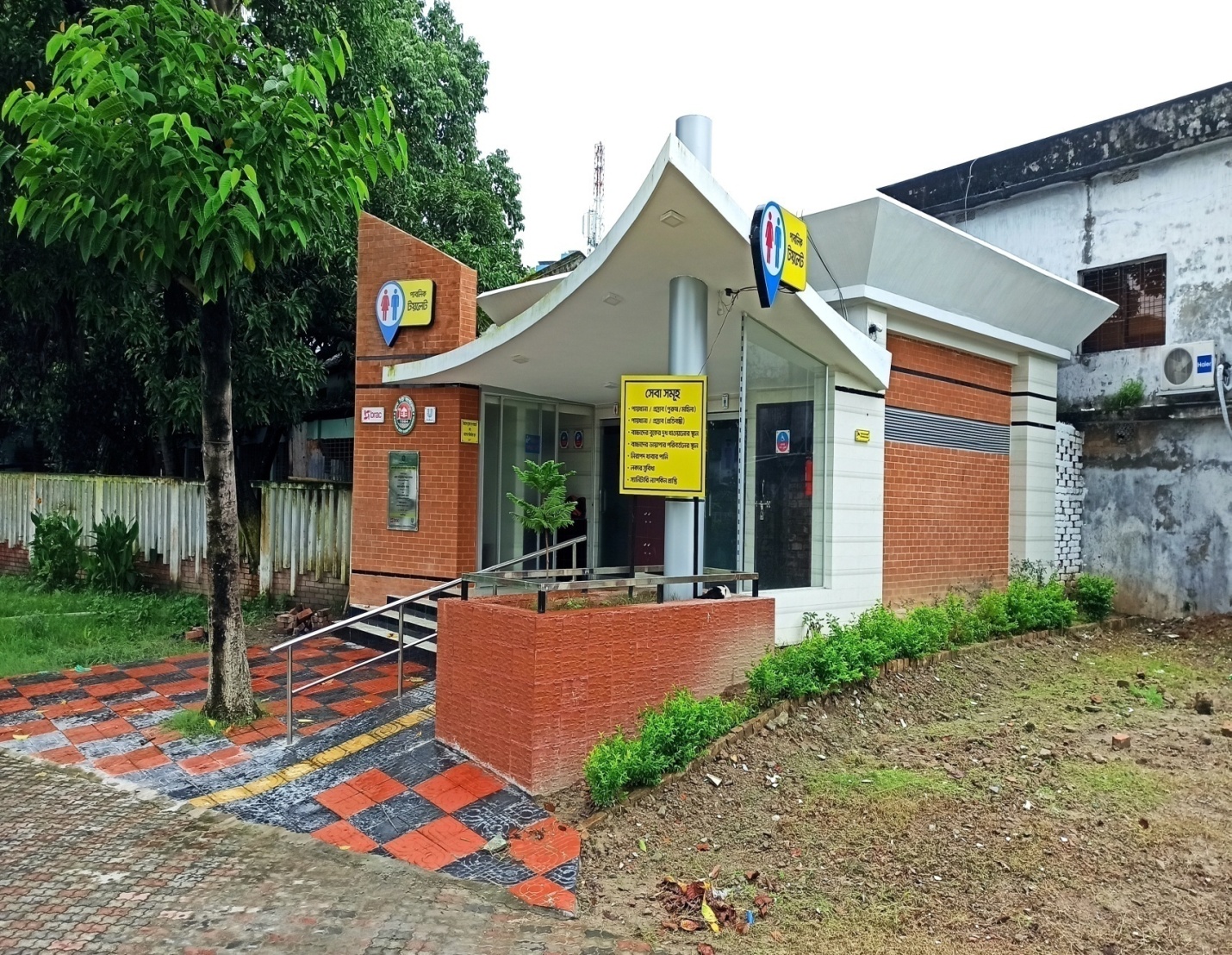                                               cvewjK Uq‡jU ˆfie b`xi Icv‡ii gvbyl cÖwZwbqZB Zv‡`i Avw_©K I wewfbœ cÖ‡qvR‡b kn‡i cÖ‡ek K‡i| †KwmwmÕi iæcmv NvU mn Ab¨vb¨ Nv‡U cëzb I evm Uvwg©bvj wbg©vY K‡i gvby‡li wbwe©Nœ hvZvqvZ Lyjbv wmwU K‡c©v‡ikb wbwðZ K‡i _v‡K|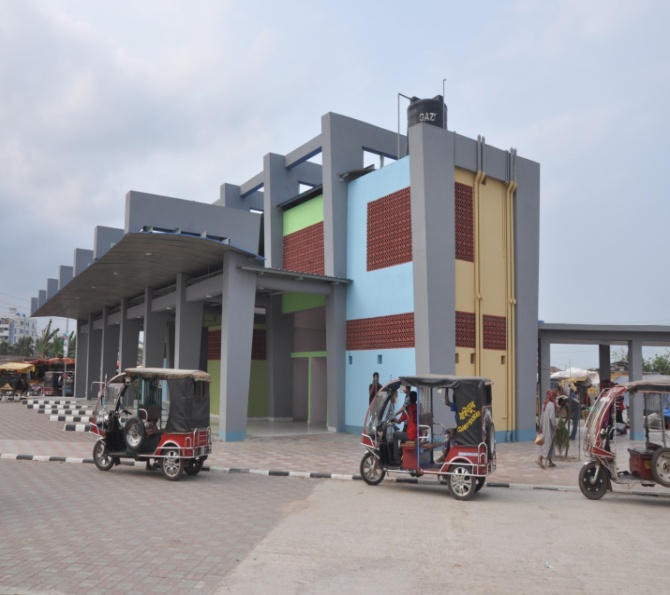                                         iæcmv Nv‡Ui evm Uvwg©bvj G AÂ‡ji wkÿv we¯Ív‡i †Kwmwm wbijm fv‡e KvR K‡i Pj‡Q| †KwmwmÕi K‡jwR‡qU ¯‹zj ¸‡jv kn‡ii wewfbœ ¯’v‡b m‡MŠi‡e `vwo‡q Av‡Q cÖwZôvb ¸‡jvi mybv‡gi Rb¨|                                               Lvwjkcyi K‡jwR‡qU ¯‹zj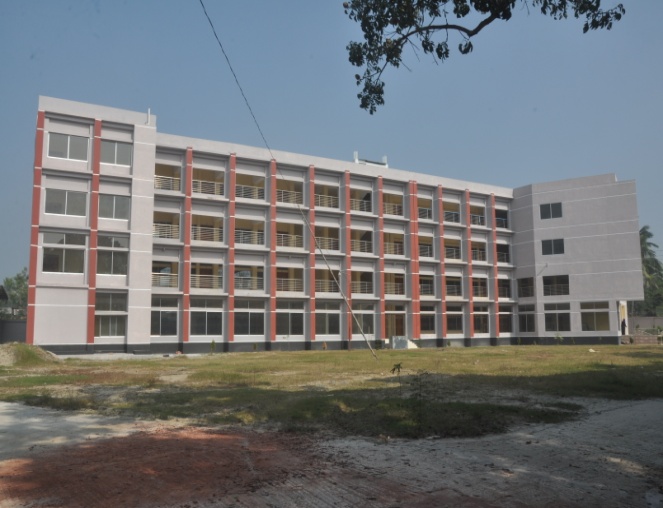 bMievmxi ¯^v¯’¨ †mevq †KwmwmÕi ¯^v¯’¨ wefvM AK¬všÍ cÖwikÖg K‡i Pj‡Q Zv‡`i `ÿ ¯^v¯’¨ Kg©x‡`i Øviv| wewfbœ gvZ…m`b, jvj nvmcvZvj, ZvjZjv nvmcvZvj G‡`i g‡a¨ my-cwiwPZ|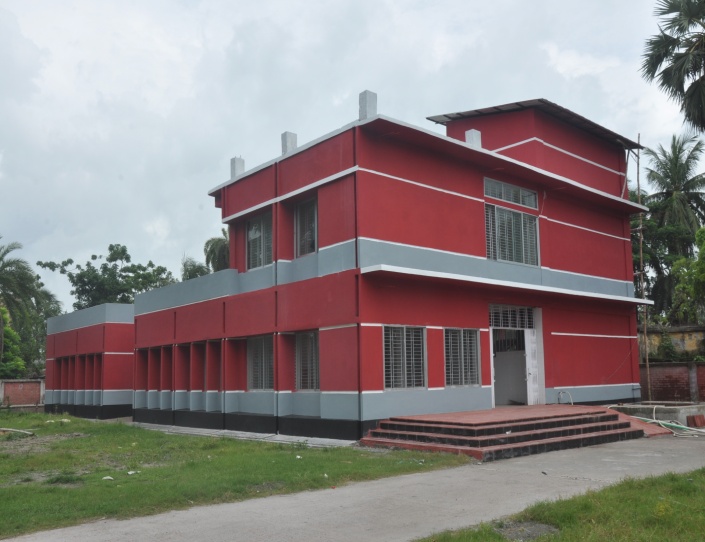 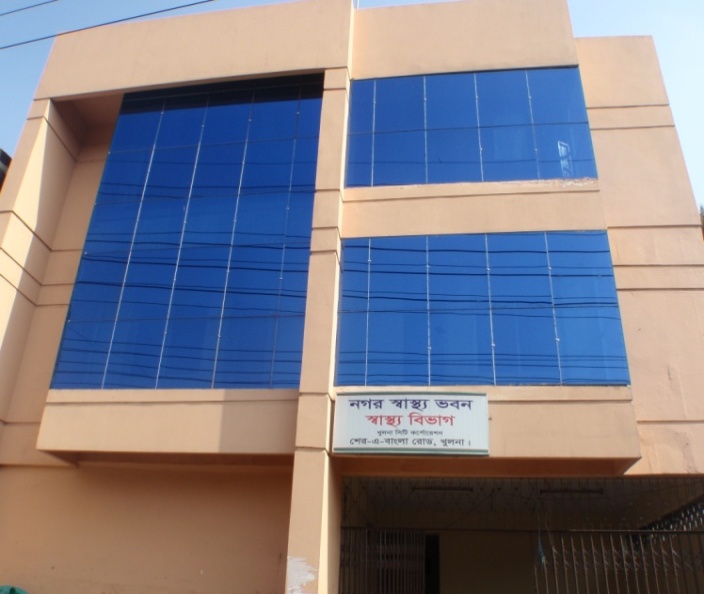                                    jvj nvmcvZvj I  †KwmwmÕi ¯^v¯’¨ wefvMLyjbvwmwUK‡c©v‡ik‡biÒDbœqb I mvd‡j¨iGKhyMÓ †`L‡Z †M‡j bRi w`‡Z n‡Z G mg‡q Lyjbv wmwU K‡c©v‡ikb KZ…©K M„nxZ cÖK‡íi w`‡K hv bx‡P †`qv n‡jv t-	miKvix A_©vq‡b cÖK†íiZvwjKv:									Dbœqb mn‡hvMx ms¯’v (†Wvbvi) mgvß cÖK‡íi ZvwjKv:Government of IndiaLvwjkcyiK‡jwR‡qUnvjm© ¯‹zjwbg©vY -  12 †KvwUµtbscÖK‡íibvgcÖv°wjZe¨q(‡KvwUUvKvq)1Lyjbvkn‡ii †fŠZAeKvVv‡gv, †Wª‡bRe¨e¯’v I cvwbmieivne¨e¯’vi Dbœqb|ev¯ÍevqbKvjt 2007-2008 n‡ZwW‡m¤^i 2010-201149.82(wRIwe)2Lyjbv kn‡i N~wY©So wmW‡i ¶wZMÖ¯Í bvMwiK myweavw` Ges Abvb¨ AeKvVv‡gv †givgZ I cyYev©mbev¯ÍevqbKvjt2008-2009 n‡Z 2009-20107.13(wRIwe)3eb¨vq ¶wZMÖ¯Í ‡fŠZ myweavw`i †givgZ I cyYev©mbev¯ÍevqbKvjt2008-2009 n‡Z 2009-20108.23(wRIwe)4Survey to mitigate water logging problem in Khulna City ( ‡Wª‡bR gv÷vi cøvb cÖ¯‘Z- 70 eM© wK‡jvwgUvi GjvKvq)ev¯ÍevqbKvjt2009-10 n‡Z 2010-111.31(wRIwe)5m¨vwbUvix j¨vÛwdj wbgv©Y (kjyqv evRvi, Wzgywiqv)ev¯ÍevqbKvjtgvP© 2009 n‡Z Ryb 20125.17(wRIwe)6Lyjbv wmwU K‡c©v‡ik‡bi AeKvVv‡gvMZ my‡hvM-myweavi Dbœqb (bMi feb m¤úªmviY, ‡Rvbvj Awdm m¤úªmviY,IqvW© Awdm I KwgDwbwU †m›Uvi wbg©vY)ev¯ÍevqbKvjt2010-2011 n‡Z 2012-201312.01(wRIwe)7we`¨yr mvkª‡qi j‡¶¨ kn‡ii moK evwZ LED Bulb G cÖwZ¯’vcb (kn‡ii moK evwZ cÖwZ¯’vcb)ev¯ÍevqbKvjtRyjvB 2011 n‡Z Ryb 20137.66(wRIwe)8Lyjbv gnvbMixi iv¯Ív, dzUcvZ m¤cÖmviY I Dbœqbev¯ÍevqbKvjt2009-2010 n‡Z 2013-201474.20(wRIwe)9gq~i b`xi cv‡o wjwbqvi cvK© wbgv©Yev¯ÍevqbKvjt2008-2009 n‡Z 2013-201422.84(wRIwe)10Lyjbv HwZn¨evnx knx` nvw`m cvK© I ZrmsjMœ cyKz‡ii Dbœqbev¯ÍevqbKvjtRyjvB 2011 n‡Z Ryb 20148.40(wRIwe)11I‡qó g¨v‡bR‡g‡›Ui Rb¨ hvbevnb I hš¿cvwZ µq Ges G¨vmdë cøv›Uev¯ÍevqbKvjt01/07/2011 n‡Z 31/06/201636.96(wRIwet 33.27‡Kwmwmt 3.69)12Lyjbv wmwU K‡c©v‡ik‡bi wewfbœ iv¯Ív I AeKvVv‡gv myweav Dbœqb (200 †KvwU UvKvi gvbbxq cÖavbgš¿xi cÖwZkÖæZ cÖKí) ev¯ÍevqbKvjt2012-2013 n‡Z 2017-2018199.41(wRIwe)13Lyjbv wmwU K‡cv©‡ik‡bi ¸iæZ¡c~Y© I ÿwZMÖ¯’ iv¯Ívi Dbœqb I cybe©vmbev¯ÍevqbKvjt2018-2019 n‡Z 2021-2022607.56(wRIwe)14Lyjbv kn‡ii Rjve×Zv `~ixKi‡Y †Wª‡bR e¨e¯’vi Dbœqbev¯ÍevqbKvjt2018-2019 n‡Z 2021-2022823.79(wRIwe)µtbscÖK‡íibvgcÖv°wjZe¨q(‡KvwUUvKvq)1|bMiAÂjDbœqbcÖKí (CRDP)| (LvjLbb, †Wªbwbg©vb, kniiÿvevawbg©vb, MixeGjvKvi †QvU †QvUiv¯Ívwbg©vb, moK I dzUcvZDbœqb, iƒcmvevmUvwg©Yvjwbg©vb)ev¯ÍevqbKvjt 2011-12 n‡Z 2017-2018250.00(wRIwe + Gwkqvb †W‡fjc‡g›Ue¨vsK + Rvgv©b †W‡fjc‡g&Ue¨vsK)2|AvievbcvewjK GÛ †nj_ †m±i †W‡fjc‡g›UcÖ‡R± (gv_vfv½v j¨vÛwdjmvBUwbg©vb, ‡m‡KÛvixUªvÝdvi †ókb (STS) wbg©vb150.00(wRIwe + Gwkqvb †W‡fjc‡g›Ue¨vsK)3|BMDF cÖKí (moKwbg©vY, †Wªbwbg©vb)ev¯ÍevqbKvjt 2010-11 n‡Z 2012-201315.00World Bank4|bMi `vwi`ª  n«vmKiYKg©m~Px (ew¯ÍDbœqbcÖKí )ev¯ÍevqbKvjt 2008-09 n‡Z 2015-201650.00UNDP + DFID5| BMDF cÖKí (moKwbg©vY, †Wªb, dzUcvZwbg©vb)ev¯ÍevqbKvjt 2019-20 n‡Z 2020-202145.00World Bank